П О С Т А Н О В Л Е Н И ЕАДМИНИСТРАЦИИ СЛОБОДСКОГО СЕЛЬСКОГО ПОСЕЛЕНИЯ УГЛИЧСКОГО МУНИЦИПАЛЬНОГО РАЙОНАот  14.11.2022  № 428О проведении месячника безопасности людей на водных объектах на территории Слободского сельского поселенияВо исполнение протокола заседания комиссии по предупреждению и ликвидации чрезвычайных ситуаций и обеспечению пожарной безопасности Ярославской области от 26.10.2022г. №5,  в целях обеспечения безопасности и охраны жизни людей на водных объектах Слободского сельского поселенияАДМИНИСТРАЦИЯ ПОСЕЛЕНИЯ ПОСТАНОВЛЯЕТ:Провести на территории Слободского сельского поселения с 15 ноября по 15 декабря 2022 года месячник безопасности людей на водных объектах.Утвердить план проведения месячника безопасности людей на водных объектах в период с 15 ноября по 15 декабря 2022 года и обеспечить реализацию комплекса мероприятий по предупреждению гибели людей на водных объектах на территории Слободского сельского поселения (Приложение№1).Утвердить Перечень мест массового выхода людей на лед водоемов, расположенных на территории Слободского сельского поселения (Приложение №2). Утвердить Перечень потенциально опасных участков водоемов на территории Слободского сельского поселения в осенне-зимний период 2022-2023 годов (Приложение №3).Контроль за исполнением настоящего постановления оставляю за собой.Настоящее постановление вступает в силу с момента обнародования (опубликования) согласно ст. 38 Устава Слободского сельского поселения. Глава Слободского сельского поселения                                              М.А. АракчееваПриложение №1  к постановлению Администрации Слободского сельского поселения от 14.11.2022 г.    № 428План проведения месячника безопасности людей на водных объектах на территории Слободского сельского поселения в период с 15 ноября по 15 декабря 2022 годаПриложение № 2 к постановлению Администрации Слободского сельского поселения от 14. 11. 2022 № 428Переченьмест массового выхода людей на лед водоемов, расположенных на территории Слободского сельского поселения в осенне-зимний период 2022- 2023 ггПокровский сельский округд. Поповка	         - река Улейма;с. Золоторучье               - река Волга.Приложение № 3 к постановлению Администрации Слободского сельского поселения от 14. 11. 2022 № 428Переченьпотенциально опасных участков водоемов на территории Слободского сельского поселения в осенне-зимний период 2022- 2023 гг.Покровский сельский округс. Покровское	        - река Улейма,д. Поповка                    - река Улейма;с. Золоторучье             - река Волга;д. Челганово                 - река Волга (бывшая переправа).П О С Т А Н О В Л Е Н И ЕАДМИНИСТРАЦИИ СЛОБОДСКОГО СЕЛЬСКОГО ПОСЕЛЕНИЯ УГЛИЧСКОГО МУНИЦИПАЛЬНОГО РАЙОНАот  02.11.2022  № 433аО Прогнозе социально-экономического развития Слободского сельского поселения на 2023- 2025 годыВ соответствии с пунктом 3 статьи 173 Бюджетного кодекса Российской Федерации, Уставом Слободского сельского поселенияАДМИНИСТРАЦИЯ ПОСЕЛЕНИЯ ПОСТАНОВЛЯЕТ:1. Утвердить Прогноз социально-экономического развития Слободского сельского поселения на 2023-2025 годы (Прилагается).2. Муниципальным учреждениям Слободского сельского поселения при осуществлении своей деятельности учитывать параметры прогноза социально-экономического развития Слободского сельского поселения на 2023- 2025 годы.3. Контроль за исполнением настоящего постановления возложить на заместителя Главы - главного бухгалтера Маслову О.Ю.4. Обнародовать (опубликовать) настоящее постановление в «Информационном вестнике Слободского сельского поселения», в сети Интернет путем размещения на официальном сайте Администрации Слободского сельского поселения (слободское-адм.рф) в соответствии со статьей 38 Устава Слободского сельского поселения Угличского муниципального района Ярославской области.5. Настоящее постановление вступает в силу с момента его подписания.Глава Слободского сельского поселения                                             М.А. Аракчеева Приложение к постановлению Администрации Слободского сельского поселенияот   02.11. 2022  № 433аПрогноз социально- экономического  развитияСлободского   сельского  поселения  на  2023 – 2025 годы   Муниципальный Совет Слободского сельского поселенияУгличского муниципального района Ярославской областиР Е Ш Е Н И Еот 14.11.2022 №40О внесении изменений в решение Муниципального Совета Слободского сельского поселения от 06.12.2021 № 52 «Об утверждении Положения о муниципальном жилищном контроле на территории Слободского сельского поселения»В соответствии Федеральными законами от 06.10.2003 №131-ФЗ «Об общих принципах организации местного самоуправления в Российской Федерации», от 31.07.2020 № 248-ФЗ «О государственном контроле (надзоре) и муниципальном контроле в Российской Федерации», Устава Слободского сельского поселения, Муниципальный Совет  Слободского  сельского поселения  Угличского муниципального района Ярославской области  четвертого созыва РЕШИЛ:Внести изменения в Положение о муниципальном контроле в сфере благоустройства на территории Слободского сельского поселения, утвержденное решением Муниципального Совета Слободского сельского поселения от 06.12.2021 № 52:1.1. Пункт 7.4 раздела 7 Положения изложить в следующей редакции:   «7.4. Жалоба подлежит рассмотрению уполномоченным органом в течение 15 рабочих дней со дня ее регистрации, ходатайство подлежит рассмотрению в течение 3 рабочих дней с момента регистрации».2. Решение вступает в силу с момента его обнародования (опубликования) согласно ст.38 Устава Слободского сельского поселения, положения Раздела 7 Положения не применяются до 01.01.2023 года.Глава Слободского сельского поселения                                       М.А. АракчееваМуниципальный Совет Слободского сельского поселенияУгличского муниципального района Ярославской областиР Е Ш Е Н И Еот 14.11.2022 № 41О внесении изменений в решениеМуниципального Совета Слободского сельского поселения от06.12.2021 №51 «Об утвержденииПоложения о муниципальном контроле в сфере благоустройства натерритории Слободского сельскогопоселенияВ соответствии Федеральными законами от 06.10.2003 №131-ФЗ «Об общих принципах организации местного самоуправления в Российской Федерации», от 31.07.2020 № 248-ФЗ «О государственном контроле (надзоре) и муниципальном контроле в Российской Федерации», Устава Слободского сельского поселения, Муниципальный Совет  Слободского  сельского поселения  Угличского муниципального района Ярославской области  четвертого созыва РЕШИЛ:Внести изменения в Положение о муниципальном контроле в сфере благоустройства на территории Слободского сельского поселения, утвержденное решением Муниципального Совета Слободского сельского поселения от 06.12.2021 № 51:1.1. Пункт 7.4 раздела 7 Положения изложить в следующей редакции:      «7.4. Жалоба подлежит рассмотрению уполномоченным органом в течение 15 рабочих дней со дня ее регистрации, ходатайство подлежит рассмотрению в течение 3 рабочих дней с момента регистрации.».2. Решение вступает в силу с момента его обнародования (опубликования) согласно ст.38 Устава Слободского сельского поселения, положения Раздела 7 Положения не применяются до 01.01.2023 года.Глава Слободского сельского поселения            М.А. Аракчеева Муниципальный Совет Слободского сельского поселенияУгличского муниципального района Ярославской областиР Е Ш Е Н И Еот 14.11.2022 № 42О внесении изменений в решение Муниципального Совета Слободского сельского поселения от 06.12.2021 № 53 «Об утверждении Положения о муниципальном контроле на автомобильном транспорте и дорожном хозяйстве на территории Слободского сельского поселения»В соответствии Федеральными законами от 06.10.2003 №131-ФЗ «Об общих принципах организации местного самоуправления в Российской Федерации», от 31.07.2020 № 248-ФЗ «О государственном контроле (надзоре) и муниципальном контроле в Российской Федерации», Устава Слободского сельского поселения, Муниципальный Совет  Слободского  сельского поселения  Угличского муниципального района Ярославской области  четвертого созыва РЕШИЛ:Внести изменения в Положение о муниципальном контроле в сфере благоустройства на территории Слободского сельского поселения, утвержденное решением Муниципального Совета Слободского сельского поселения от 06.12.2021 № 53:1.1. Пункт 7.4 раздела 7 Положения изложить в следующей редакции:   «7.4. Жалоба подлежит рассмотрению уполномоченным органом в течение 15 рабочих дней со дня ее регистрации, ходатайство подлежит рассмотрению в течение 3 рабочих дней с момента регистрации.».2. Решение вступает в силу с момента его обнародования (опубликования) согласно ст.38 Устава Слободского сельского поселения, положения Раздела 7 Положения не применяются до 01.01.2023 года.Глава Слободского сельского поселения                                           М.А. АракчееваМуниципальный Совет Слободского сельского поселенияУгличского муниципального района Ярославской областиР Е Ш Е Н И Еот 14.11.2022 № 43О назначении даты, установлении формы проведения публичных слушаний по обсуждению проекта решения Муниципального Совета Слободского сельского поселения «О бюджете Слободского сельского поселения на 2023 год и на плановый период 2025 и 2025 годов»В соответствии с Федеральным законом от 06.10.2003 № 131-ФЗ «Об общих принципах организации местного самоуправления в Российской Федерации», Уставом Слободского сельского поселения, Муниципальный Совет Слободского сельского поселения четвертого созываРЕШИЛ:1.Принять проект решения «О бюджете Слободского сельского поселения на 2023 год и на плановый период 2024 и 2025 годов».2.Обнародовать (опубликовать) проект решения «О бюджете Слободского сельского поселения на 2023 год и на плановый период 2024 и 2025 годов», а также результаты публичных слушаний по обсуждению указанного проекта, включая мотивированное обоснование принятых решений в «Информационном вестнике Слободского сельского поселения», в сети Интернет путем размещения на официальном сайте Администрации Слободского сельского поселения (слободское-адм.рф) в соответствии со статьей 38 Устава Слободского сельского поселения Угличского муниципального района Ярославской области.3. Назначить публичные слушания по обсуждению проекта решения «О бюджете Слободского сельского поселения на 2023 год и на плановый период 2024 и 2025 годов».4. Провести публичные слушания «16» декабря 2022  года в 15.00 часов в зале заседаний Администрации Слободского сельского поселения, по адресу: Ярославская область, г. Углич, м-н Мирный, д.14. 5.Определить формой проведения публичных слушаний, слушания в Муниципальном Совете Слободского сельского поселения с участием представителей общественности и граждан.6.Создать рабочую группу по подготовке публичных слушаний в следующем составе:Председатель комиссии -		 Аракчеева М.А. Зам. председателя комиссии -	 Буланова С.Н. Члены комиссии -                              Анцевич О.А.		 Беляева Л.Н.7. Предложения и замечания по проекту решения «О бюджете Слободского сельского поселения на 2022 год и на плановый период 2023 и 2024 годов»  направлять в Администрацию Слободского сельского поселения по адресу: г. Углич, м-н Мирный, д.14.Глава поселения                                         М.А. АракчееваПриложение к решению Муниципального Совета Слободского сельского поселения от 14.11.2022  № 43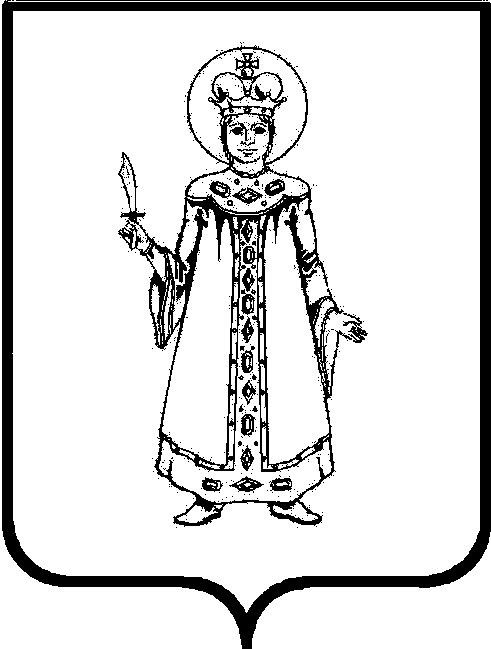 Муниципальный Совет Слободского сельского поселения Угличского муниципального района Ярославской областиР Е Ш Е Н И Еот  __________ № ________ПРОЕКТ	О бюджете Слободского сельского поселения на 2023  год и на плановый период 2024 и 2025 годыВ соответствии с Бюджетным Кодексом РФ, Федеральным Законом «Об общих принципах организации местного самоуправления в Российской Федерации» от 06.10.2003 года №131-ФЗ (в ред. от 01.12.2006 г, 04.12.2006 г, 29.12.2006 г) на основании Устава Слободского сельского поселения  Муниципальный Совет Слободского сельского поселения пятого созыва Угличского муниципального района Ярославской областиРЕШИЛ: 1. Утвердить основные характеристики бюджета Слободского сельского поселения на 2023 год: - прогнозируемый общий объем доходов  бюджета Слободского сельского поселения в сумме  27768 тыс. рублей. - общий   объем     расходов  бюджета  Слободского сельского поселения  в сумме 27768тыс. рублей.2. Утвердить основные характеристики бюджета Слободского сельского поселения на 2024 год и на 2025 год: - прогнозируемый общий объем доходов  бюджета Слободского сельского поселения на 2024 год в сумме   17336 тыс. рублей и на 2025 год в сумме  17515 тыс. рублей.- общий   объем     расходов  бюджета  Слободского сельского поселения  на 2024 год в сумме  17336 тыс. рублей, в том числе условно-утвержденные расходы 293тыс. руб. и на 2025 год в сумме  17515 тыс. рублей, в том числе условно - утвержденные расходы 594 тыс. руб.3. Утвердить прогнозируемые доходы бюджета Слободского сельского поселения по группам, подгруппам и статьям классификации доходов бюджетов Российской Федерации:- на 2023 год  и на плановый период 2024-2025 годы согласно приложению 1 к настоящему Решению;4. Утвердить расходы бюджета Слободского сельского поселения по функциональной классификации расходов бюджетов Российской Федерации:- на 2023 и на плановый период 2024-2025 годы год согласно приложению 2 к настоящему Решению;5.Утвердить резервный фонд Администрации Слободского сельского поселения на 2023 год в сумме 100 тыс. рублей, на 2024 год и на 2025 год в сумме 100 тыс. рублей.6.Утвердить дорожный фонд Администрации Слободского сельского поселения на 2023 год в сумме 11946 тыс. руб., на 2024 год- 7444 тыс. руб., на 2025 год- 7678 тыс. руб.7. Утвердить распределение расходов бюджета Слободского сельского поселения по ведомственной классификации, целевым статьям (государственным программам  и не программным направлениям деятельности) и видам расходов функциональной классификации расходов бюджетов Российской Федерации: - на 2023 год и на плановый период 2024-2025 годы согласно приложению 3 к настоящему Решению;8. Утвердить источники внутреннего финансирования дефицита бюджета Слободского сельского поселения:- на 2023 год и на плановый период 2024-2025 годы согласно приложению 4 к настоящему Решению9. Утвердить на 2023 год и на плановый период 2024 и 2025 годов перечень распорядителей бюджетных средств бюджета Слободского сельского поселения  согласно приложению 5 к настоящему Решению.10. Установить, что в 2023 году и на плановый период 2024 и 2025 годов перечень администраторов поступлений в бюджет Слободского сельского  поселения определяется федеральным и областным законодательством и перечнем распорядителей средств бюджета Слободского сельского поселения. Утвердить перечень главных администраторов доходов и источников финансирования дефицита бюджета Слободского сельского поселения, закрепляемые за ними источники доходов и источники финансирования дефицита бюджета поселения НПА Слободского сельского поселения.В случае поступления в бюджет Слободского сельского поселения дотаций, субсидий, субвенций и иных межбюджетных трансфертов, имеющих целевое назначение, сверх объемов, утвержденных настоящим Решением, Администрация Слободского сельского поселения вправе производить закрепление источников доходов бюджета Слободского сельского поселения за главными администраторами доходов и источников финансирования дефицита бюджета Слободского сельского поселения с последующим отражением данных изменений в настоящее Решение.11. Установить, что финансирование из бюджета Слободского сельского поселения расходов по исполнению нормативных правовых актов Российской Федерации и Ярославской области производится в пределах средств, предусмотренных приложением 2 к настоящему Решению.12. Установить, что орган, исполняющий местный бюджет, обеспечивает в установленном порядке учет расходных обязательств, подлежащих исполнению за счет средств местного бюджета органами местного самоуправления и учреждениями, финансируемыми из бюджета поселения, на основе смет доходов и расходов бюджетов Российской Федерации.13.Утвердить на 2023 год нормативы (проценты) отчислений доходов от уплаты налогов (сборов) и платежей в бюджет Слободского сельского поселения согласно приложению 6 к настоящему Решению.14. Установить, что заключение и оплата учреждениями и организациями договоров, исполнение которых осуществляется за счет средств местного бюджета, производится в пределах утвержденных им лимитов бюджетных обязательств в соответствии с ведомственной, функциональной и экономической структурами расходов местного бюджета и с учетом принятых и неисполненных обязательств.	Вытекающие из договоров обязательства, исполнение которых осуществляется  за счет    средств    местного   бюджета,  принятые   учреждениями   и   организациями  сверх утвержденных им лимитов бюджетных обязательств, не подлежат оплате за счет средств местного бюджета.	Орган, исполняющий местный бюджет, в процессе кассового исполнения местного бюджета имеет право приостановить оплату расходов учреждений и организаций, нарушающих установленный порядок учета обязательств15. Настоящее решение вступает в силу с 1 января 2023 года, но не ранее момента опубликования.16. Настоящее решение подлежит опубликованию в «Информационном вестнике Слободского сельского поселения» и размещению на Сайте Администрации Слободского сельского поселения по адресу: http://слободское-адм.рф/.Глава поселения                                                                   М.А. АракчееваПриложение 1 к Решению Муниципального Совета от____№_____Прогнозируемые доходы бюджета Слободского сельского поселения по группам,подгруппам и статьям классификации доходов бюджетов РФ на 2023 год и на плановый период 2024 и 2025 годовПриложение 2к Решению Муниципального СоветаСлободского сельского поселения от_______№________Расходы бюджетаСлободского сельского поселения  на 2023 год и на плановый период 2024 и 2025 годов по разделам и подразделам классификации расходов бюджетов Российской ФедерацииПриложение 3к Решению Муниципального СоветаСлободского сельского поселения от_______№________РасходыБюджета Слободского сельского поселенияпо ведомственной классификации, целевым статьям (муниципальным программам не программным направлениям деятельности)и видам расходов функциональной классификациирасходов бюджетов РФ на 2023 год и на плановый период 2024- 2025 годовРасходыБюджета Слободского сельского поселенияпо ведомственной классификации, целевым статьям (муниципальным программам не программным направлениям деятельности)и видам расходов функциональной классификациирасходов бюджетов РФ на 2023 год и на плановый период 2024- 2025 годовПриложение 4к Решению Муниципального СоветаСлободского сельского поселения от_______№________Источникивнутреннего финансирования дефицита бюджетаСлободского сельского поселения на 2023 год и на плановый период 2024-2025 годовПриложение 5к Решению Муниципального СоветаСлободского сельского поселения от_______№________Перечень главных распорядителей и распорядителей бюджетных средств бюджета Слободского сельского поселения на 2023-2025 годыПриложение 6к Решению Муниципального СоветаСлободского сельского поселения от_______№________\ Нормативы (проценты) отчислений доходовот уплаты налогов (сборов) и платежейв бюджет Слободского сельского поселения на 2023 годВ 2022 году в РФ  остается напряженная обстановка по бешенству животных.  Только за октябрь месяц 2022 года в семи федеральных округах  зарегистрировано 62 случая заболевания животных бешенством ( коровы, овцы, собаки, кошки, лисы, енотовидные собаки). Основные правила, соблюдение которых поможет избежать заболевания бешенством:-  Не приближайтесь и не гладьте бездомных и диких животных. Животное может быть заразным еще до появления первых признаков бешенства, когда оно выглядит вполне здоровым. Объясните все это своим детям. Ваш ребенок должен знать, что если его случайно укусит или поцарапает бездомное животное ( кошка, собака) или дикое  животное  (ежик, лиса , енот, хорек, белка) , то он должен как можно быстрее сообщить об этом кому-то из родителей. Даже маленький безобидный котенок или ежик  может стать переносчиком бешенства.
- Соблюдайте чистоту и держите мусорные баки на улице закрытыми. Мусор вокруг вашего дома является приманкой для диких и бездомных животных, являющихся потенциальными переносчиками бешенства. 
- Не оставляйте своих домашних животных без присмотра. Они могут быть атакованы больным животным.
- Обязательно проконсультируйтесь у ветеринарного специалиста, если ваш питомец стал себя неадекватно вести.
- В случае укуса или попадания на кожу слюны бешеного или подозрительного животного, немедленно самым тщательным образом - в течение 10 минут - промойте рану с мылом. Лучше – с хозяйственным. Затем как можно быстрее, не откладывая, обратитесь в ближайшее медицинское учреждение для проведения экстренного вакцинирования против бешенства. Опоздание может  стоить Вам жизни. Знайте, что Ваша жизнь зависит от того, насколько быстро Вам будет оказана антирабическая помощь.
Запомните при заболевании бешенством исход один – смертельный.
И самое главное:
Всех домашних  животных следует ежегодно вакцинировать от бешенства. Вакцинация животных против бешенства  на Угличской районной ветеринарной станции проводится  бесплатно по адресу : г. Углич,  Ростовское шоссе, дом 27 Б.
Режим работы: с Пн. по Пт. с 8.00. до 16.00. Сб., Вс. - выходной. Справки по тел. 2-02-51.Госветслужба Угличского района.                25.11.2022 г.ПАМЯТКА ДЛЯ НАСЕЛЕНИЯ ПО ГРИППУ ПТИЦ!           В 2022 году остается напряженная обстановка по гриппу птиц. Очаги опасной инфекционной болезни зарегистрированы в Белгородской, Челябинской, Самарской, Ивановской, Ростовской, Магаданской, Сахалинской, Саратовской областях и Хабаровском крае.           У птиц заболевание характеризуется угнетением, сонливостью, истечением тягучей слизи из клюва, конъюнктивитом,  повышением температуры тела, диареей, отеками подкожной клетчатки в области головы, шеи, груди, отеком гортани, синюшностью гребня, бородок и лап, шаткостью походки, судорогами , параличами , парезами. У кур-несушек резко снижается продуктивность, Смертность птицы может достигать 100 %. Инкубационный (скрытый период) болезни чаще  длится 1-5 суток,  максимум 21 сутки. 
Источником инфекции является больная и переболевшая, а так же находящаяся в инкубационном периоде птица, которая выделяет вирус с истечением из носовой и ротовой полостей, фекалиями и яйцом, при кашле и чихании. Болеет как домашняя, так и дикая птица. Некоторые вирусы гриппа  А птиц способны инфицировать людей, и вызвать у них болезнь различной степени тяжести.Наиболее уязвимыми становятся личные подворные хозяйства и мелкие товарные фермы, с выгульным типом содержания птицы.С целью недопущения заноса вируса гриппа, профилактики заболевания,  владельцам птицы  следует придерживаться следующих правил:-  обеспечить безвыгульное содержание птицы;-  не производить отлов дикой птицы для содержания в личных хозяйствах;- не допускать потрошения охотничьей дичи на подворьях и скармливания отходов домашним животным;- корма и инвентарь хранить изолированно, для исключения попадания на них экскрементов диких и синантропных птиц;- содержать дворовые территории и загоны в чистоте;- не допускать посторонних лиц в места содержания птицы;- перед входом в помещение для содержания птицы установить дезинфекционный коврик,  использовать для дезинфекции обуви;- создать запас дезинфицирующих средств и проводить дезинфекцию инвентаря и птичников после полной очистки;- пух, перо использовать после ошпаривания;- ежедневно проводить осмотр поголовья птицы;- обеззараживать помет и подстилку сжиганием или биотермическим способом;- уход за птицей совершать в специальной одежде, перчатках, и мыть руки с мыломпосле ухода;- не приобретать птицу без ветеринарных сопроводительных документов, в местах несанкционированной торговли.Незамедлительно извещать госветслужбу о всех случаях внезапного массового заболевания или падежа птицы!!!Угличская районная ветеринарная станция: г. Углич, ул. Ростовское шоссе 27Б, телефон 2-02-51.                                                                                                                                 25.11.2022 г.Ярославская межрайонная природоохранная прокуратура разъясняет «Антикоррупционное просвещение»В соответствии с п.1 ст.1 Федерального закона от 25.12.2008 №273-ФЗ «О противодействии коррупции» под коррупцией понимается злоупотребление служебным положением, дача взятки, получение взятки, злоупотребление полномочиями, коммерческий подкуп либо иное незаконное использование физическим лицом своего должностного положения вопреки законным интересам общества и государства в целях получения выгоды в виде денег, ценностей, иного имущества или услуг имущественного характера, иных имущественных прав для себя или для третьих лиц либо незаконное предоставление такой выгоды указанному лицу другими физическими лицами, а также совершение перечисленных деяний от имени или в интересах юридического лица. Уголовный кодекс Российской федерации предусматривает уголовную ответственность как за получение взятки, так и за дачу взятки и посредничество во взяточничестве.ПРОТИВОДЕЙСТВИЕ КОРРУПЦИИ – это деятельность федеральных органов государственной власти, органов государственной власти субъектов Российской Федерации, органов местного самоуправления, институтов гражданского общества, организаций и физических лиц  в пределах их полномочий:а) по предупреждению коррупции, в том числе по выявлению 
и последующему устранению причин коррупции (профилактика коррупции);б) по выявлению, предупреждению, пресечению, раскрытию 
и расследованию коррупционных правонарушений (борьба с коррупцией);в) по минимизации и (или) ликвидации последствий коррупционных правонарушений.Основные принципы противодействия коррупцииПротиводействие коррупции в Российской Федерации основывается 
на следующих основных принципах:1) признание, обеспечение и защита основных прав и свобод человека 
и гражданина;2) законность;3) публичность и открытость деятельности государственных органов 
и органов местного самоуправления;4) неотвратимость ответственности за совершение коррупционных правонарушений;5) комплексное использование политических, организационных, информационно-пропагандистских, социально-экономических, правовых, специальных и иных мер;6) приоритетное применение мер по предупреждению коррупции;7) сотрудничества государства с институтами гражданского общества, международными организациями и физическими лицами.В соответствии с ч.4 ст.12 Федерального закона от 25.12.2008 № 275-ФЗ «О противодействии коррупции» работодатель при заключении трудового или гражданско-правового договора на выполнение работ (оказание услуг), указанного в части 1 настоящей статьи, с гражданином, замещавшим должности государственной или муниципальной службы, перечень которых устанавливается нормативными правовыми актами Российской Федерации, в течение двух лет после его увольнения с государственной или муниципальной службы обязан в десятидневный срок сообщать о заключении такого договора представителю нанимателя (работодателю) государственного или муниципального служащего по последнему месту его службы в порядке, устанавливаемом нормативными правовыми актами Российской Федерации. За невыполнение указанного требования Закона наступает административная ответственность по ст.19.29 «Незаконное привлечение к трудовой деятельности либо к выполнению работ или оказанию услуг государственного или муниципального служащего либо бывшего государственного или муниципального служащего» КоАП РФ в виде наложения административного штрафа на граждан в размере до 4 тысяч рублей, на должностных лиц - до 50 тысяч рублей, на юридических лиц - до 500 тысяч рублей. 09 декабря 2003 года в мексиканском городе Мерида на Политической конференции высокого уровня была открыта для подписания Конвенция Организации Объединенных Наций против коррупции, принятая Генеральной Ассамблеей ООН 31 октября 2003 года. Документ обязывает подписавшие его государства объявить уголовным преступлением взятки, хищение бюджетных средств 
и отмывание коррупционных доходов.Начиная с 2004 года, по инициативе ООН, ежегодно 9 декабря во всём мире отмечается Международный день борьбы с коррупцией. Целью учреждения Международного дня борьбы с коррупцией, как указано в резолюции Генеральной Ассамблеи ООН, было углубление понимания проблемы коррупции и роли Конвенции в предупреждении и борьбе с ней.Помощник прокурора	                                                            Ольга Рокотянская№ п/пНаименование  мероприятияСрок исполненияОтветственные  за выполнение1.Организовать контроль за потенциально опасными участки водоемов.До 15.11.2022 г.Кудрявцева Д.С.Татаринова Е.А.Шатилова Е.В.2.Выполнить работы по подготовке к эксплуатации пешеходных переходов через р. Улейма у деревень: д. Фалюково, д. Антухово, д. Поповка.До 15.11.2022 г.Кудрявцева Д.С.Шатилова Е.В.3. Установить в местах массового выхода людей на лед согласно Приложению №2  и в потенциально опасных участках водоемов согласно Приложению №3 стенды (щиты) «Выход на лед запрещен» Ноябрь 2022 г.Кудрявцева Д.С.Соловьева Е.Л.Татаринова Е.А.4. Провести информационную работу среди населения через СМИ в с. Клементьево, с. Покровское.ПостоянноСоловьева Е.Л.Татаринова Е.А.5. Рекомендовать провести лекции среди учащихся о необходимости соблюдения правил безопасного поведения вблизи водоемов.Ноябрь 2022 г.Директора школ6.Изготовить и распространить среди населения листовки с информацией о поведении на водных объектах и распространить через старост.Постоянно        Кудрявцева Д.С.Соловьева Е.Л.Татаринова Е.А.7.Осуществлять контроль за выполнением  данного плана мероприятий.Постоянно         Кудрявцева Д.С.ПоказательЕдиница измеренияОтчетОценкаПрогноз 2023 годПрогноз 2024г.Прогноз2025 г.ПоказательЕдиница измерения2021г.2022г.Прогноз 2023 годПрогноз 2024г.Прогноз2025 г.Численность постоянного населения в среднем за годчеловек35263726372637203720Численность постоянного населения в среднем за год% к пред. году105100100100Число хозяйствующих субъектов (предприятий)единиц44444Число хозяйствующих субъектов (предприятий)% к пред. году100100100100в том числе по основным видам экономической деятельности44444Общая площадь земель поселенийгектаров6406964069640696406964069Общая площадь земель поселений% к пред. году100100100100Общая протяженность всех улиц, проездов, набережныхв том числе:километров66,469,09269,09269,09269,092Общая протяженность всех улиц, проездов, набережныхв том числе:% к пред. Году104100100100освещенныхкилометров60,060,561,061,562,0освещенных% к пред. Году100100100100с усовершенствованным покрытием 
(цементобетонное и асфальтобетонное)километров14,46114,46114,46114,46114,461с усовершенствованным покрытием 
(цементобетонное и асфальтобетонное)% к пред. Году100100101101Вывоз бытового мусоракуб. м144152152152152Вывоз бытового мусора% к пред. Году105100100100Площадь сельхозугодий – всегогектаров1122711227112271122711227Площадь сельхозугодий – всего% к пред. Году100100100100Площадь посевных земель – всегогектаров176176176180182Площадь посевных земель – всего% к пред. Году100100102101Число крестьянских (фермерских) хозяйствединиц55555Число крестьянских (фермерских) хозяйств% к пред. Году100100100100Площадь земли, предоставленной крестьянским (фермерским) хозяйствамгектаров500500500500500Площадь земли, предоставленной крестьянским (фермерским) хозяйствам% к пред. Году100100100100Средний размер земельного участка крестьянского (фермерского) хозяйствагектаров100100100100100Средний размер земельного участка крестьянского (фермерского) хозяйства% к пред. году100100100100Количество торговых точек – всего,в том числе:единиц1010101010Количество торговых точек – всего,в том числе:% к пред. году100100100100магазиновединиц77777автолавокединиц33333Количество учреждений культуры и отдыха,в том числе:единиц1010101010Количество учреждений культуры и отдыха,в том числе:% к пред. году100100100100клубовединиц55555библиотекединиц55555музеевединиц00000Число мест в дошкольных образовательных учреждениях (яслях, детских садах)мест157157157157157Число мест в дошкольных образовательных учреждениях (яслях, детских садах)% к пред. году100100100100Численность детей, посещающих учреждения дошкольного образованиячеловек9890909090Численность детей, посещающих учреждения дошкольного образования% к пред. году92100100100Число мест в общеобразовательных учреждениях (школах)мест312312312312312Число мест в общеобразовательных учреждениях (школах)% к пред. году100100100100Численность учащихся, посещающих общеобразовательные учреждения (школы)человек8178787979Численность учащихся, посещающих общеобразовательные учреждения (школы)% к пред. году96100100100Количество пунктов первичного медицинского обслуживанияединиц66666Количество пунктов первичного медицинского обслуживания% к пред. году100100100100Жилищный фонд на начало периода - всеготыс. кв. метров172,42172,42172,42172,42172,42Жилищный фонд на начало периода - всего% к пред. году100100100100в том числе жилищный фонд, находящийся в собственности граждантыс. кв. метров169,1169,1169,1169,1169,1в том числе жилищный фонд, находящийся в собственности граждан% к пред. году100100100100Число граждан, пользующихся льготами по оплате жилья и коммунальных услугчеловек170173176178178Число граждан, пользующихся льготами по оплате жилья и коммунальных услуг% к пред. году101101101100Величина прожиточного минимума в расчете на душу населения в месяц 
(в среднем по области)рублей1074213085144001597718105Величина прожиточного минимума в расчете на душу населения в месяц 
(в среднем по области)% к пред. году122110110113Доля населения, имеющего среднедушевые денежные доходы ниже величины прожиточного минимума%8,98,88,98,98,8Темп роста реальной среднемесячной заработной платы% к пред. году110112,1105,2107,5107,6Поступление налоговых и неналоговых платежей с территории поселения - всего (по данным поселения)тыс. рублей974712803117961178611757Поступление налоговых и неналоговых платежей с территории поселения - всего (по данным поселения)% к пред. году13192100100Код бюджетной классификации РФНаименование дохода2023(тыс.руб.)2024(тыс.руб.)2025(тыс.руб.)000 1 00 00000 00 0000 000Налоговые и неналоговые доходы132961170211872000 1 01 00000 00 0000 000Налоги на прибыль, доходы196210226000 1 01 02000 01 0000 110Налог на доходы физических лиц196210226182 1 01 02010 01 0000 110Налог на доходы физических лиц с доходов, источником которых является налоговый агент, за исключением доходов, в отношении которых исчисление и уплата налога осуществляется в соответствии со статьями 227,2271и 228 Налогового кодекса РФ196210226000 1 03 00000 00 0000 000Налоги на товары(работы, услуги), реализуемые на территории Российской Федерации252227442978000 1 03 02000 01 0000 110Акцизы по подакцизным товарам (продукции) производимым на территории Российской Федерации252227442978100 1 03 02231 01 0000 110Доходы от уплаты акцизов на дизельное топливо, подлежащие распределению в консолидированные бюджеты субъектов Российской Федерации119513091424100 1 03 02241 01 0000 110Доходы от уплаты акцизов на моторные масла для дизельных(или)карбюраторных (инжекторных) двигателей , подлежащие распределению в консолидированные бюджеты субъектов Российской Федерации899100 1 03 02251 01 0000 110Доходы от уплаты акцизов на автомобильный бензин, производимый на территории Российской Федерации, подлежащие распределению в консолидированные бюджеты субъектов Российской Федерации147715971720100 1 03 02261 01 0000 110Доходы от уплаты акцизов на прямогонный бензин, производимый на территории Российской Федерации, подлежащие распределению в консолидированные бюджеты субъектов Российской Федерации-158-171-175000 1 05 00000 00 0000 000Налоги на совокупный доход222182 1 05 03010 01 0000 110Единый сельскохозяйственный налог222000 1 06 00000 00 0000 000Налоги на имущество822783318152000 1 06 01000 00 0000 110Налог на имущество физических лиц99710171037182 1 06 01030 10 0000 110Налог на имущество физических лиц, взимаемый по ставкам, применяемым к объектам налогообложения, расположенным в границах поселений99710171037000 1 06 06000 00 0000 110Земельный налог723072307230000 1 06 06030 00 0000 110Земельный налог с организаций282428242824182 1 06 06033 10 0000 110Земельный налог с организаций, обладающих земельным участком, расположенным в границах сельских поселений282428242824000 1 06 06040 00 0000 110Земельный налог с физических лиц440644064406182 1 06 06043 10 0000 110Земельный налог с физических лиц, обладающих земельным участком, расположенным в границах сельских поселений440644064406000 1 1100000 00 0000 000Доходы от использования имущества, находящегося в государственной муниципальной  собственности228228228568 1 1105035 10 0000 120Доходы от сдачи в аренду имущества, находящегося в оперативном управлении органов управления поселений и созданных ими учреждений (за исключением имущества муниципальных бюджетных и автономных учреждений))303030568 1 1109045 10 0000 120Прочие поступления от использования имущества, находящегося в собственности сельских поселений (за исключением имущества муниципальных бюджетных и автономных учреждений, а также имущества муниципальных унитарных предприятий, в том числе казенных)198198198000 1 14 0000 00 0000 000Доходы от продажи материальных и нематериальных активов2100250150571 1 14 02053 10 0000 410Доходы от реализации иного имущества, находящегося в собственности сельских поселений (за исключением имущества муниципальных бюджетных и автономных учреждений, а также имущества муниципальных унитарных предприятий, в том числе казенных), в части реализации1005050571 1 14 06025 10 0000 430Доходы от продажи земельных участков, находящихся в собственности сельских поселений (за исключением земельных участков муниципальных бюджетных и автономных учреждений)2000200100000 1 16 00000 00 0000 000Доходы бюджетов от штрафов, неустоек, пеней и платежей, поступающих от реализации конфискованного имущества, компенсации ущерба, возмещения вреда окружающей среде111949 1 16 02020 02 0000 140Административные штрафы, установленные законами субъектов Российской Федерации об административных правонарушениях, за нарушение муниципальных правовых актов111000 1 17 00000 00 0000 000Прочие неналоговые доходы202020571 1 17 05050 10 0000 180Прочие неналоговые доходы бюджетов сельских поселений 202020000 2 00 00000 00 0000 000Безвозмездные поступления1447256345643000 2 02 00000 00 0000 000Безвозмездные поступления от других бюджетов бюджетной системы РФ1447256345643000 2 02 01000 00 0000 150Дотации бюджетам субъектов РФ и муниципальных образований405000000 2 02 01001 00 0000 150Дотации на выравнивание бюджетной обеспеченности571 2 02 15001 10 0000 150Дотация бюджетам сельских поселений на выравнивание бюджетной обеспеченности (областной бюджет)405000533 2 02 16001 10 0000 150Дотация бюджетам сельских поселений на выравнивание бюджетной обеспеченности (районный бюджет)571 2 02 19999 101 004 150Прочие дотации бюджетам сельских поселений (Дотации на реализацию мероприятий, предусмотренных нормативными правовыми актами органов государственной власти Ярославской области)000000 2 02 02000 00 0000 000Субсидии бюджетам субъектов  РФ и муниципальных образований (межбюджетные субсидии)527152875286571 2 02 20041 10 0000 150Субсидия бюджетам сельских поселений на строительство, модернизацию, ремонт и содержание автомобильных дорог общего пользования, в том числе дорог в поселениях (за исключением автомобильных дорог федерального значения)281628162816571 2 02 54971 10 0000 150Субсидия на государственную поддержку молодых семей Ярославской области в приобретении (строительстве) жилья494498497571 2 02 29999 10 2004 150Прочие субсидии бюджетам сельских поселений «Субсидия на реализацию мероприятий по возмещению части затрат организациям и индивидуальным предпринимателям, занимающихся доставкой товаров в отдалённые населенные пункты»778989571 2 02 20041 10 0000 150Субсидия на приведение в нормативное состояние автомобильных дорог местного значения, обеспечивающих подъезды к объектам социального назначения188418841884571 2 02 25576 02 0000 150Субсидии бюджетам субъектов Российской Федерации на обеспечение комплексного развития сельских территорий000000 2 02 35000 00 0000 150Субвенции бюджетам субъектов РФ и муниципальных образований294307317571 2 02 35118 10 0000 150Субвенция бюджетам сельских поселений на осуществление первичного воинского учета на территориях, где отсутствуют военные комиссариаты294307317000 2 02 40000 00 0000 150Иные межбюджетные трансферты481700571 2 02 40014 10 0000 150Межбюджетные трансферты, передаваемые бюджетам сельских поселений из бюджета муниципального района на осуществление части полномочий по решению вопросов местного значения в соответствии с заключенными соглашениями4817 00571 2 02 49999 104 010 150Прочие межбюджетные трансферты, передаваемые бюджетам сельских поселений (межбюджетные трансферты на благоустройство дворовых территорий и обустройство территорий для выгула животных)000000 2 04 05000 00 0000 150Безвозмездные поступления от негосударственных организаций202020571 2 04 05020 10 0000 150Безвозмездные поступления от негосударственных организаций в бюджеты сельских поселений	202020000 2 07 05000 00 0000 150Прочие безвозмездные поступления202020571 2 07 05030 10 0000 150 Прочие безвозмездные поступления в бюджеты сельских поселений202020Всего доходов:277681733617515КодНаименование раздела, подраздела направления расходовРасходывсего(тыс.руб.)2023 годРасходывсего(тыс.руб.)2024 годРасходывсего(тыс.руб.)2025 год0100Общегосударственные вопросы5855576257620102Функционирование высшего должностного лица органа местного самоуправления9809809800104Функционирование  местных администраций4475438243820111Резервные фонды 1001001000113Другие общегосударственные вопросы3003003000200Национальная оборона2943073170203Мобилизационная и вневойсковая подготовка2943073170300Национальная безопасность и правоохранительная деятельность2051051050309Гражданская оборона5550310Защита населения и территории от чрезвычайных ситуаций природного и техногенного характера, пожарная безопасность2001001000400Национальная экономика12108753777710409Дорожное хозяйство(дорожные фонды)11946744476780410Связь и информатика81000412Другие вопросы в области национальной экономики8193930500Жилищно-коммунальное хозяйство7980281824530501Жилищное хозяйство45641001000503Благоустройство59251222480505Другие вопросы в области жилищно-коммунального хозяйства33572061050700ОБРАЗОВАНИЕ130000707Молодежная политика и оздоровление детей130000800Культура и  кинематография 67000801Культура67001000Социальная политика8468148131001Пенсионное обеспечение1616161003Социальное обеспечение населения8304984971100Физическая культура и спорт133001101Физическая культура 133001400Межбюджетные трансферты общего характера бюджетам субъектов Российской Федерации и муниципальных образований150001403Прочие межбюджетные трансферты общего характера15000Итого277681704316921Условно-утвержденные расходы-293594Всего расходов277681733617515Дефицит  (-), профицит (+)000Функцион.классиф.Наименование расходовВедомствен-наяЦел.ст.Вид расходовСумматыс. руб.2023 годСумматыс. руб.2024 годСумматыс. руб.2025 год0100ОБЩЕГОСУДАРСТВЕННЫЕ ВОПРОСЫ5855576257620102Функционирование высшего должностного лица субъекта Российской Федерации и муниципального образования980980980Администрация Слободского сельского поселения571980980980Глава муниципального образования20.0.00.42010980980980Расходы на выплаты персоналу в целях обеспечения выполнения функций государственными (муниципальными) органами, казенными учреждениями, органами управления государственными внебюджетными фондами 1009809809800104Функционирование Правительства Российской Федерации, высших исполнительных органов государственной власти субъектов Российской Федерации, местных администраций447543824382Администрация Слободского сельского поселения571447543824382Центральный аппарат20.0.00.42020360036003600Расходы на выплаты персоналу в целях обеспечения выполнения функций государственными (муниципальными) органами, казенными учреждениями, органами управления государственными внебюджетными фондами 100360036003600Закупка товаров, работ и услуг для государственных (муниципальных) нужд200782782782Межбюджетные трансферты, передаваемые бюджетам сельских поселений из бюджетов муниципальных районов на содержание органов местного самоуправления сельского поселенияв соответствии с заключенными соглашениями20.0.00.291309300Расходы на выплаты персоналу в целях обеспечения выполнения функций государственными (муниципальными) органами, казенными учреждениями, органами управления государственными внебюджетными фондами10093000111Резервные фонды100100100Администрация Слободского сельского поселения571100100100Резервные фонды местных администраций20.0.00.45030100100100Иные бюджетные ассигнования800100100100Администрация Слободского сельского поселения5713003003000113Другие общегосударственные вопросы300300300Другие общегосударственные вопросы20.0.00.45340300300300Закупка товаров, работ и услуг для государственных (муниципальных) нужд2003003003000200НАЦИОНАЛЬНАЯ ОБОРОНА294307317Администрация Слободского сельского поселения5712943073170203Мобилизационная и вневойсковая подготовка294307317Субвенция на осуществление первичного воинского учета на территориях, где отсутствуют военные комиссариаты20.0.00.51180294307317Расходы на выплаты персоналу в целях обеспечения выполнения функций государственными (муниципальными) органами, казенными учреждениями, органами управления государственными внебюджетными фондами 100284297307Закупка товаров, работ и услуг для государственных (муниципальных) нужд200101010Администрация Слободского сельского поселения5712051051050300Национальная безопасность и правоохранительная деятельность2051051050309Гражданская оборона555Муниципальная программа  «Пожарная безопасность и обеспечение безопасности граждан на водных объектах в границах Слободского сельского поселения на 2023-2027 годы»01.0.00.00000555Реализация мероприятий в рамках муниципальной программы01.1.01.45040555Закупка товаров, работ и услуг для обеспечения государственных (муниципальных) нужд2005550310Защита населения и территории от чрезвычайных ситуаций природного и техногенного характера, пожарная безопасность200100100Муниципальная программа  «Пожарная безопасность и обеспечение безопасности граждан на водных объектах в границах Слободского сельского поселения на 2023-2027 годы»01.0.00.00000200100100Реализация мероприятий в рамках муниципальной программы01.1.01.45050200100100Закупка товаров, работ и услуг для государственных (муниципальных) нужд2002001001000400Национальная экономика12108761878520409Дорожное хозяйство (дорожные фонды)1194674447678МУ «Комбытсервис» Слободского сельского поселения5711194674447678Муниципальная  программа «Сохранность автомобильных дорог на территории слободского сельского поселения на 2022-2027 годы»02.0.00.000001194674447678Реализация муниципальной программы «Сохранность автомобильных дорог на территории слободского сельского поселения на 2022-2027 годы»02.1.00.000001194674447678Строительство, модернизация, ремонт и содержание автомобильных дорог общего пользования, в том числе дорог в поселениях (за исключением автомобильных дорог федерального значения)02.1.01.000001194674447678Ремонт и содержание автомобильных дорог общего пользования на территории  Слободского СП02.1.01.45060238126032837Софинансирование субсидии на финансирование  дорожного хозяйства (в части капитального ремонта и ремонта автомобильных дорог общего пользования и искусственных сооружений на них) за счет средств бюджета поселения02.1.01.42440141141141Субсидия поселениям на финансирование дорожного хозяйства (в части  капитального ремонта и ремонта автомобильных дорог общего пользования и искусственных сооружений на них)02.0.01.72440555928162816Софинансирование субсидии на финансирование  дорожного хозяйства(в части капитального ремонта и ремонта автомобильных дорог общего пользования и искусственных сооружений на них) за счет средств бюджета района02.1.01.2244014400Иные межбюджетные трансферты на финансирование дорожного хозяйства из бюджета района02.1.01.29130183700Субсидия на приведение в нормативное состояние автомобильных дорог местного значения, обеспечивающих подъезды к объектам социального  назначения02.1.01.77350188418841884Закупка товаров, работ и услуг для государственных (муниципальных) нужд20011946744476780410Связь и информатика8100Администрация Слободского сельского поселения5718100Межбюджетные трансферты, передаваемые бюджетам муниципальных районов из бюджетов сельских поселений на осуществление полномочий по казначейскому исполнению бюджетаСлободского  сельского поселения в соответствии с заключенными соглашениями20.0.00.452708100Межбюджетные трансферты50081000412Другие вопросы в области национальной экономики819393Администрация Слободского сельского поселения571819393Муниципальная программа «Поддержка потребительского рынка на территории Слободского сельского поселения на 2022-2024 годы»10.0.00.00000819393Реализация муниципальной программы «Поддержка потребительского рынка на территории Слободского сельского поселения на 2022-2024 годы»10.1.00.00000819393Обеспечение населения труднодоступных и отдаленных сельских населенных пунктов социально значимыми потребительскими товарами10.1.01.00000819393Субсидия на реализацию мероприятий по возмещению части затрат организациям и индивидуальным предпринимателям, занимающимся доставкой товаров в отдаленные сельские поселения10.1.01.72880778989Софинансирование субсидии на реализацию мероприятий по возмещению части затрат организациям и индивидуальным предпринимателям, занимающихся доставкой товаров в отдаленные сельские поселения10.1.01.428804440500ЖИЛИЩНО-КОММУНАЛЬНОЕ ХОЗЯЙСТВО	798028182453Администрация Слободского сельского поселения5711001001000501Жилищное хозяйство07.0.00.00000100100100Муниципальная программа«Капитальный ремонт муниципального жилищного фонда Администрации Слободского сельского поселения на 2021 – 2023 годы»07.0.00.00000100100100Капитальный ремонт муниципального жилищного фонда07.1.01.45160100100100Закупка товаров, работ и услуг для государственных (муниципальных) нужд2001001001000503Благоустройство452325122248Администрация Слободского сельского поселения5715900Межбюджетные трансферты, передаваемые бюджетам муниципальных районов из бюджетов сельских поселений на организацию ритуальных услуг на территории Слободского сельского поселения в соответствии с заключенными соглашениями20.0.00.452805900Межбюджетные трансферты5005900Муниципальная программа «Организация благоустройства на территории Слободского сельского поселения на 2023-2025 годы»03.0.00.00000  000Межбюджетные трансферты на благоустройство дворовых территорий и обустройство территорий для выгула животных03.1.01.70410000Межбюджетные трансферты500000Муниципальная программа "Комплексное развитие территорий Слободского сельского поселения УМР на 2020-2025 годы"000Субсидия на проведение мероприятий по благоустройству сельских территорий03.1.01.L5760000Софинансирование субсидии на мероприятия по благоустройству сельских территорий000Закупка товаров, работ и услуг для государственных (муниципальных) нужд2000000503МУ «Комбытсервис» Слободского сельского поселения571446425122248Муниципальная программа «Организация благоустройства на территории Слободского сельского поселения на 2023-2025 годы»03.0.00.00000  446425122248Реализация муниципальной  программы организация благоустройства территории ССП03.1.00.00000446425122248Создание и развитие благоприятных социально-бытовых условий проживания населения на территории ССП03.1.01.00000446425122248Уличное освещение03.1.01.45070396423622098Закупка товаров, работ и услуг для государственных (муниципальных) нужд200	396423622098Организация содержания мест захоронения03.1.01.450801005050Закупка товаров, работ и услуг для государственных (муниципальных) нужд2001005050Прочие мероприятия по благоустройству территории поселения03.1.01.45090400100100Закупка товаров, работ и услуг для государственных (муниципальных) нужд2004001001000505Другие вопросы в области жилищно-коммунального хозяйства3357206105МУ «Комбытсервис» Слободского сельского поселения5713357206105Обеспечение деятельности подведомственного учреждения в сфере жилищно-коммунального хозяйства20.0.00.451903357206105Расходы на выплаты персоналу в целях обеспечения выполнения функций государственными (муниципальными) органами, казенными учреждениями, органами управления государственными внебюджетными фондами100303718481Закупка товаров, работ и услуг для государственных (муниципальных) нужд20030024Иные бюджетные ассигнования8002020200700ОБРАЗОВАНИЕ13000Администрация Слободского сельского поселения571130000707Молодежная политика и оздоровление детей13000Межбюджетные трансферты, передаваемые бюджетам муниципальных районов из бюджетов сельских поселений на организацию и осуществление мероприятий по работе с детьми и молодежью в поселении в соответствии с заключенными соглашениями20.0.00.4534013000Межбюджетные трансферты500130000800КУЛЬТУРА И  КИНЕМАТОГРАФИЯ, 6700Администрация Слободского сельского поселения57167000801Культура 6700Межбюджетные трансферты, передаваемые бюджетам муниципальных районов из бюджетов сельских поселений на создание условий для организации досуга и обеспечение жителей поселения услугами организаций культуры в соответствии с заключенными соглашениями20.0.00.453206700Межбюджетные трансферты50067001000Социальная политика8465145131001Пенсионное обеспечение161616Администрация Слободского сельского поселения571161616Доплаты к пенсиям муниципальным служащим ССП20.0.00.45130161616Социальное обеспечение и иные выплаты населению3001616161003Социальное обеспечение населения830498497Администрация Слободского сельского поселения571830498497Муниципальная программа "Поддержка молодых семей Слободского сельского поселения УМР в приобретении (строительстве) жилья на 2023-2025 годы"09.0.00.00000830498497Субсидия на государственную поддержку молодых семей Ярославской области в приобретении (строительстве) жилья09.1.01.L4970494498497Софинансирование субсидии на государственную поддержку молодых семей Ярославской области в приобретении (строительстве) жилья09.1.01.L497033600Социальное обеспечение и иные выплаты населению300336001101Физическая культура13300Администрация Слободского сельского поселения57113300Межбюджетные трансферты, передаваемые бюджетам муниципальных районов из бюджетов сельских поселений на обеспечение условий для развития на территории поселения физической культуры и массового спорта, организация проведения официальных физкультурно-оздоровительных и спортивных мероприятий поселения в соответствии с заключенными соглашениями20.0.00.4533013300Межбюджетные трансферты500133001400Межбюджетные трансферты общего характера бюджетам субъектов Российской Федерации и  муниципальных образований15000Администрация Слободского сельского поселения571150001403Прочие межбюджетные трансферты общего характера15000Администрация Слободского сельского поселения57115000Межбюджетные трансферты, передаваемые бюджетам муниципальных районов из бюджетов сельских поселений на содержание органов местного самоуправления УМР в соответствии с заключенными соглашениями20.0.00.4540015000Межбюджетные трансферты50015000Итого277681704316921Условно-утвержденные расходы-293594ВСЕГО РАСХОДОВ:277681733617515Код бюджетной классификацииНаименование источниковСумматыс.руб.2023гСумматыс. руб.2024гСумматыс. руб.2025г000 01 05 00 00 00 0000 000Изменение остатков средств на счетах по учету средств бюджета000000 01 05 02 00 00 0000 510-увеличение прочих остатков средств бюджетов 277681733617515571 01 05 02 01 10 0000 510-увеличение прочих остатков денежных средств бюджетов поселений277681733617515000 01 05 02 00 00 0000 600-уменьшение прочих остатков средств бюджетов -27768-17336-17515571 01 05 02 01 10 0000 610-уменьшение прочих остатков денежных средств бюджетов поселений-27768-17336-17515Итого источников внутреннего финансирования дефицитов бюджетаИтого источников внутреннего финансирования дефицитов бюджета000НАИМЕНОВАНИЕКОД ВЕДОМСТВЕННОЙ КЛАССИФИКАЦИИАдминистрация Слободского сельского поселения571Код бюджетной классификации (вид дохода)Наименование налога (сбора), платежа%571 1 11 05035 10 0000 120Доходы от сдачи в аренду имущества, находящегося в оперативном управлении органов управления поселений и созданных ими учреждений ( за исключением имущества муниципальных бюджетных и автономных учреждений)100571 1 11 09045 10 0000 120Прочие поступления от использования имущества, находящегося в собственности сельских поселений (за исключением имущества муниципальных бюджетных и автономных учреждений, а также имущества муниципальных унитарных предприятий, в том числе казенных100571 1 13 01995 10 0000 130Прочие доходы от оказания платных услуг(работ) получателями средств бюджетов поселений100571 1 13 02995 10 0000 130Прочие доходы от компенсации затрат бюджетов поселений100571 1 14 06025 10 0000 430Доходы от продажи земельных участков, находящихся в собственности сельских поселений (за исключением земельных участков муниципальных бюджетных и автономных учреждений)100571 1 16 23051 10 0000 140Доходы от возмещения ущерба при возникновении страховых случаев, по обязательному страхованию гражданской ответственности, когда выгодоприобретателями по договорам страхования выступают получатели средств бюджетов поселений.100571 1 16 23052 10 0000 140Доходы от возмещения ущерба при возникновении иных страховых случаев, когда выгодоприобретателями выступают получатели средств бюджетов поселений100571 1 17 01050 10 0000 180Невыясненные поступления, зачисляемые в бюджеты поселений100